Какой объём (л, н.у.) сероводорода необходимо пропустить через 450 мл 2М раствора нитрата цинка для полного осаждения цинка в виде осадка? Карбонильный способ очистки металла заключается в получении газообразного карбонильного комплекса металла и дальнейшего его разложения. Химизм процесса выражается схемой:Ni(черновой) + 4СО(г) Ni(CO)4(г) Ni(чистый) + 4СО(г)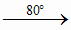 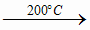   Определите объём (л) газообразного тетракарбонила никеля (н.у.), полученного из 1 кг никеля.Энтальпия реакции алюмотермического восстановления оксида марганца (II) составляет –173,5 кДж/моль Mn. Определите энтальпию реакции восстановления 1 кг оксида марганца (II). Составьте уравнения диссоциации и рассчитайте молярную концентрацию ионов в водных растворах электролитов по следующим данным: [K+] в ортофосфате калия 
Исходная концентрация электролита, моль/л 0.8
Степень диссоциации, % 63Закончите уравнения реакций, подберите коэффициенты методом электронно-ионного баланса. Укажите в ответе сумму коэффициентов левой части уравнения
FeO + HNO3 → NO + ...